„bike-for-friends“ – wir bringen euch in Bewegung!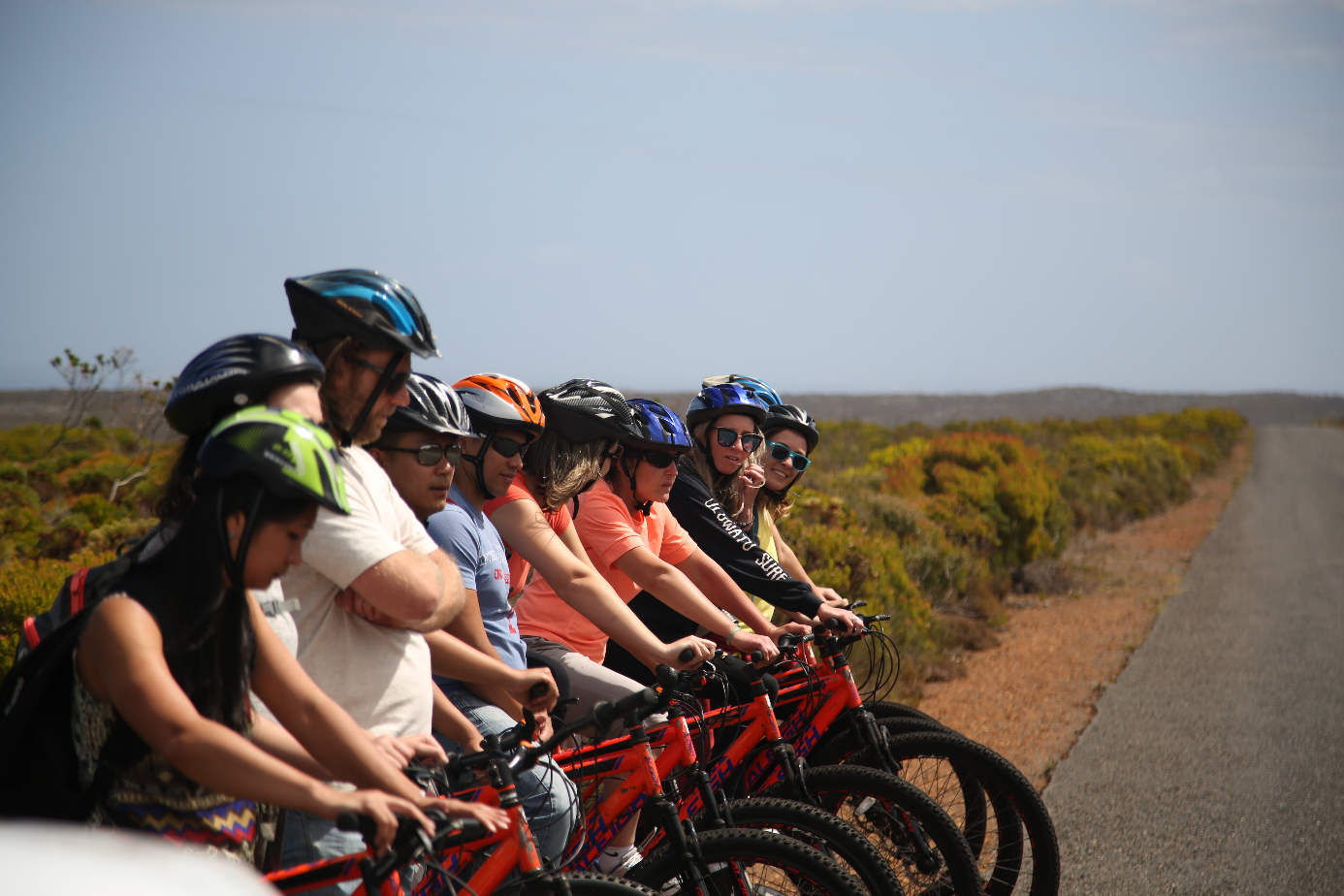 Ihr plant eine „bike-for-friends“-Aktion? Hier findet ihr Tipps und Hilfen, die euch die Vorbereitung erleichtern. Alle Hilfen und Dokumente findet ihr auf https://bike-for-friends.de Wenn ihr Fragen oder Anregungen habt, meldet euch bei: EJW-Weltdienst0711 / 9781-350weltdienst@ejwue.deZeitDas gibt’s zu tunMaterial zum Download8-Wochen vorherBeschließt mit den Verantwortlichen in eurem EJW, CVJM oder Kirchengemeinde bike-for-friends durchzuführen und legt einen Termin fest.Meldet euch als Veranstalter an: https://www.ejw-bildung.de/28460/6 Wochen vorherLegt die Strecke festSucht Mitarbeiterinnen und Mitarbeiter für die Stationen (z.B. Leute, die nicht gerne Rad fahren ) 
Legt fest, wie viele Punkte bei den Station maximal erreicht werden können. (wir empfehlen 100 Punkte).Ladet Gruppen und Freunde zu eurer bike-for-friends-Aktion einMacht die Aktion öffentlich! Z.B. mit einer Pressemeldung. Anmelde-Listen vorbereitenVorschläge für StationenDruckvorlage PlakatePresse-Meldung5 Wochen vorherLadet Gruppen, Teilnehmerinnen und Teilnehmer einAnmeldung für TNInfo für Sponsoren, SponsorenlisteAnmeldung für Gruppen1 Woche vorherPrüft, ob von allen Teilnehmerinnen und Teilnehmern Anmeldungen und Sponsorenlisten vorliegen. Der bike-for-friends-Tag!Eure bike-for-friends-Aktion startet! Jede Gruppe bekommt vor dem Start eine Gruppen-ChecklisteSammelt nach der Aktion alle Gruppen-Checklisten einHändigt den Teilnehmerinnen und Teilnehmern einen Dankesbrief und Überweisungsträger aus und bittet sie, sie an ihre Sponsoren weiterzugeben. Gruppen-ChecklisteDankesbrief Überweisungsträger (auf Bestellung)2 Wochen danachDie Sponsoren erhalten 2 Wochen nach Spendeneingang  einen Dankesbrief vom EJW-Weltdienst für ihre Spende. 4 Wochen danachIhr erhaltet vom EJW eine Info, wie viele Spenden durch eure Aktion erradelt wurde. 